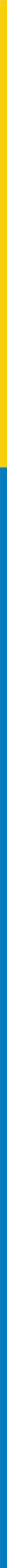 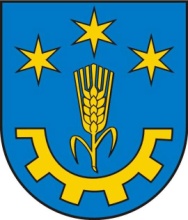 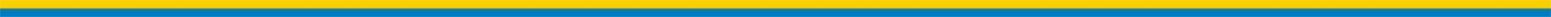 Och-I6220.7.2016Gorzyce, 1 marca 2021 r.OBWIESZCZENIE     Działając  na  podstawie art. 49 ustawy z dnia 14 czerwca 1960 r. Kodeks postępowania administracyjnego (Dz. U. z 2020r. poz.256 z późn.zm.) art. 33, art. 79 ust.1 ustawy z dnia 
3 października 2008 r. ustawy z dnia 3 października 2008 r. o udostępnianiu informacji 
o środowisku i jego ochronie, udziale społeczeństwa w ochronie środowiska oraz o ocenach oddziaływania na środowisko (Dz. U. z 2020, poz. 283 z późn.zm.) Wójt Gminy Gorzyce,z a w i a d a m i a o prowadzonym postępowaniu  administracyjnym w  przedmiocie  rozpatrzenia  wniosku Federal-Mogul Gorzyce, Sp. z o. o z dnia 28 sierpnia 2020r. sprawie wydania decyzji 
o środowiskowych uwarunkowaniach dla planowanego przedsięwzięcia pn. „Montaż linii Flexline 2(S4) do produkcji tłoków stalowych LVD do samochodów osobowych w obiekcie numer 45 istniejącego kompleksu hal produkcyjnych wraz z adaptacją istniejącej infrastruktury budowlano-energetycznej w Federal-Mogul Gorzyce Sp. z o.o. Grupa Tenneco” i prowadzonej ocenie oddziaływania przedsięwzięcia na środowisko.Wniosek  został  zamieszczony  w  publicznie  dostępnym  wykazie  danych 
o  dokumentach  zawierających  informacje  o  środowisku  jego  ochronie pod nr 16/20. Do wniosku został załączony Raport o oddziaływaniu planowanego przedsięwzięcia na środowisko pod nr 17/20.Wykaz  znajduje  się  w  Biuletynie  Informacji  Publicznej  Urzędu  Gminy Gorzyce pod adresem  www.gminagorzyce.pl/bipW terminie 30 dni od dnia obwieszczenia w  pokoju  nr 6  Urzędu  Gminy  
w Gorzycach, ul. Sandomierska 75, na stanowisku ds. ochrony  środowiska  można zapoznać 
się z dokumentacją planowanej  inwestycji,  i składać ewentualne uwagi i wnioski dotyczące przedsięwzięcia: w  godzinach 7.30 - 15.30 od poniedziałku do piątku. Organem właściwym do wydania opinii  jest Państwowy Powiatowy Inspektor Sanitarny 
w Tarnobrzegu, ul.1 Maja 5, 39-400 Tarnobrzeg.Organami właściwymi do dokonania uzgodnień są: Regionalny Dyrektor Ochrony Środowiska w Rzeszowie, al. Józefa Piłsudskiego 38, 35-001 Rzeszów i Dyrektor Zarządu Zlewni 
w Stalowej Woli, ul. Jagiellońska 17, 37-450 Stalowa Wola Organem właściwym do rozpatrzenia uwag i wniosków oraz do wydania decyzji jest Wójt Gminy Gorzyce.Z up. Wójta Gminymgr Lucyna MatykaZastępca WójtaSprawę prowadzi:                                                                                Mieczysława Wicińska insp. ds. ochrony środowiskaTel.(015) 836-20-75 ) w.22